Year Two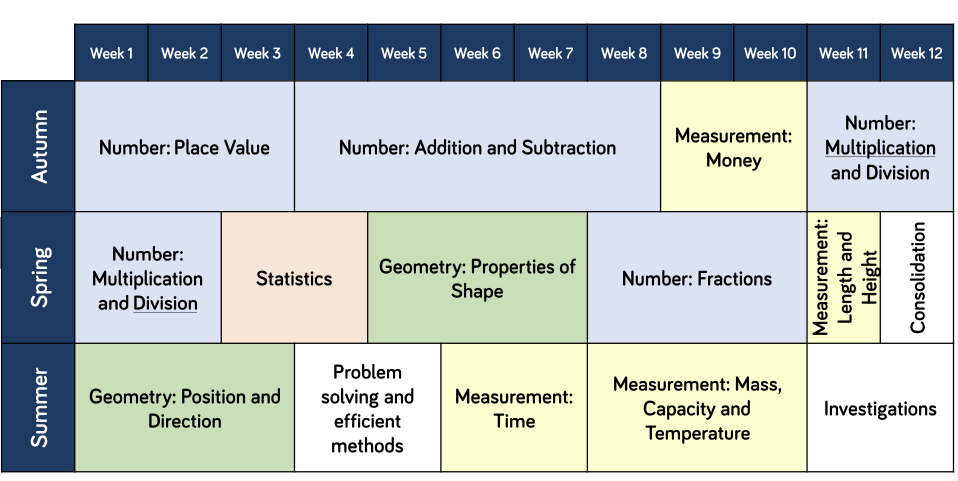 Teachers will use this long term plan alongside their professional judgements to deliver a mathematical curriculum to benefit the children that they are currently teaching.